Abstract: Maximum 2 pages in English or German languageTITEL DES ABSTRACTS (ARIAL 14 PT, GROSSBUCHSTABEN)Name Autor, E-Mailadresse, Namen Co-Autoren (Arial 11 pt.), Name der Universität/Institution/Firma, Stadt, LandAbstract: Arial 9 pt., max. 145 WorteKEYWORDS: KEYWORD, KEYWORD, KEYWORD (ARIAL 11 PT.)EINLEITUNGÜberschrift 2Überschrift 3Text (Arial 11 pt.) Lorem ipsum dolor sit amet, consectetur adipiscing elit. Duis volutpat laoreet congue. Aenean sed arcu vitae eros rutrum pulvinar. Integer quis interdum mi, quis ullamcorper elit. Cras ligula turpis, bibendum eu convallis sit amet, cursus a tellus. Curabitur semper ligula in arcu mollis fringilla. Donec quis purus felis. Aenean tortor elit, vestibulum eu mi sit amet, hendrerit molestie augue. Vivamus maximus diam ac cursus imperdiet. Phasellus vel nunc mi. Vestibulum egestas suscipit ante sed fringilla. Suspendisse potenti. Quisque hendrerit vestibulum justo quis bibendum. Vivamus eget augue ut tellus egestas iaculis.METHODIKBsp. Abbildung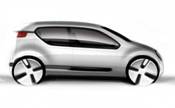 Abb. 1: Arial 9 pt.ERGEBNISSEBsp. Tabelle Tabelle 1: Arial 19 pt.DISCUSSIONBsp. Formel	(1)ZUSAMMENFASSUNGLorem ipsum dolor sit amet, consectetur adipiscing elit. Duis volutpat laoreet congue. Aenean sed arcu vitae eros rutrum pulvinar. Integer quis interdum mi, quis ullamcorper elit. Cras ligula turpis, bibendum eu convallis sit amet, cursus a tellus. Curabitur semper ligula in arcu mollis fringilla. Donec quis purus felis. Aenean tortor elit, vestibulum eu mi sit amet, hendrerit molestie augue. Vivamus maximus diam ac cursus imperdiet. Phasellus vel nunc mi. Vestibulum egestas suscipit ante sed fringilla. Suspendisse potenti. Quisque hendrerit vestibulum justo quis bibendum. Vivamus eget augue ut tellus egestas iaculis.DANKSAGUNGLorem ipsum dolor sit amet, consectetur adipiscing elit. Duis volutpat laoreet congue. Aenean sed arcu vitae eros rutrum pulvinar. Integer quis interdum mi, quis ullamcorper elit. Cras ligula turpis, bibendum eu convallis sit amet, cursus a tellus. Curabitur semper ligula in arcu mollis fringilla. Donec quis purus felis. Aenean tortor elit, vestibulum eu mi sit amet, hendrerit molestie augue. Vivamus maximus diam ac cursus imperdiet. Phasellus vel nunc mi. Vestibulum egestas suscipit ante sed fringilla. Suspendisse potenti. Quisque hendrerit vestibulum justo quis bibendum. Vivamus eget augue ut tellus egestas iaculis.LITERATURVERZEICHNISArial 11[Schmidt 2020] 		Schmidt, B. (2020). Richtig zitieren: Eine Anleitung für Studierende (2. Aufl.). Springer.[Schmidt et al., 2020] 	Schmidt, B., Rose, A. L. & Schäfer, M. (2020). Richtig zitieren: Eine Anleitung für Studierende (2. Aufl.). Springer. https://doi.org/10.1000/182[Elsen, 2002]		Elsen, H. (2002). Neologismen in der Jugendsprache. Muttersprache: Vierteljahresschrift für deutsche Sprache, 112(2), 136–154. https://doi.org/10.5282/ubm/epub.14557[Erichsen, 2020] 		Erichsen, C. (2020, 17. Juli). Inklusion im Internet: So werden Social-Media-Inhalte barrierefrei. t3n. https://t3n.de/magazin/inklusion-im-internet-so-werden-249553/[Rodemann, 2020]	Rodemann, J. (2020, 7. Oktober). Chemie-Nobelpreis geht an zwei Genforscherinnen. Süddeutsche Zeitung. https://www.sueddeutsche.de /wissen/nobelpreis-2020-chemie-1.5057356TITEL OF THE PAPER (ARIAL 14 PT, CAPITAL LETTERS)Name Autor, email address, Name Co-Autor (Arial 12 pt.), Name of University/Institution/Company, City, LandAbstract: Arial 10 pt., max. 145 wordsKEYWORDS: KEYWORD, KEYWORD, KEYWORD (ARIAL 10 PT.)INTRODUCTIONSecond HeadingThird HeadingText (Arial 11 pt.) Lorem ipsum dolor sit amet, consectetur adipiscing elit. Duis volutpat laoreet congue. Aenean sed arcu vitae eros rutrum pulvinar. Integer quis interdum mi, quis ullamcorper elit. Cras ligula turpis, bibendum eu convallis sit amet, cursus a tellus. Curabitur semper ligula in arcu mollis fringilla. Donec quis purus felis. Aenean tortor elit, vestibulum eu mi sit amet, hendrerit molestie augue. Vivamus maximus diam ac cursus imperdiet. Phasellus vel nunc mi. Vestibulum egestas suscipit ante sed fringilla. Suspendisse potenti. Quisque hendrerit vestibulum justo quis bibendum. Vivamus eget augue ut tellus egestas iaculis.MATERIAL AND METHODSExample FigureFig. 1: Arial 10 pt.RESULTSExample TableTable 1: Arial 10 pt.DISCUSSIONExample Formula	(1)CONCLUSIONLorem ipsum dolor sit amet, consectetur adipiscing elit. Duis volutpat laoreet congue. Aenean sed arcu vitae eros rutrum pulvinar. Integer quis interdum mi, quis ullamcorper elit. Cras ligula turpis, bibendum eu convallis sit amet, cursus a tellus. Curabitur semper ligula in arcu mollis fringilla. Donec quis purus felis. Aenean tortor elit, vestibulum eu mi sit amet, hendrerit molestie augue. Vivamus maximus diam ac cursus imperdiet. Phasellus vel nunc mi. Vestibulum egestas suscipit ante sed fringilla. Suspendisse potenti. Quisque hendrerit vestibulum justo quis bibendum. Vivamus eget augue ut tellus egestas iaculis.ACKNOWLEDGEMENTSLorem ipsum dolor sit amet, consectetur adipiscing elit. Duis volutpat laoreet congue. Aenean sed arcu vitae eros rutrum pulvinar. Integer quis interdum mi, quis ullamcorper elit. Cras ligula turpis, bibendum eu convallis sit amet, cursus a tellus. Curabitur semper ligula in arcu mollis fringilla. Donec quis purus felis. Aenean tortor elit, vestibulum eu mi sit amet, hendrerit molestie augue. Vivamus maximus diam ac cursus imperdiet. Phasellus vel nunc mi. Vestibulum egestas suscipit ante sed fringilla. Suspendisse potenti. Quisque hendrerit vestibulum justo quis bibendum. Vivamus eget augue ut tellus egestas iaculis.REFERENCESArial 11[Schmidt 2020] 		Schmidt, B. (2020). Richtig zitieren: Eine Anleitung für Studierende (2. Aufl.). Springer.[Schmidt et al., 2020] Schmidt, B., Rose, A. L. & Schäfer, M. (2020). Richtig zitieren: Eine Anleitung für Studierende (2. Aufl.). Springer. https://doi.org/10.1000/182[Elsen, 2002]		Elsen, H. (2002). Neologismen in der Jugendsprache. Muttersprache: Vierteljahresschrift für deutsche Sprache, 112(2), 136–154. https://doi.org/10.5282/ubm/epub.14557[Erichsen, 2020] 		Erichsen, C. (2020, 17. Juli). Inklusion im Internet: So werden Social-Media-Inhalte barrierefrei. t3n. https://t3n.de/magazin/inklusion-im-internet-so-werden-249553/[Rodemann, 2020]	Rodemann, J. (2020, 7. Oktober). Chemie-Nobelpreis geht an zwei Genforscherinnen. Süddeutsche Zeitung. https://www.sueddeutsche.de /wissen/nobelpreis-2020-chemie-1.50573Lorem ipsumdolorsitametconsecteturLorem ipsumdolorsitametconsectetur